Figura 2: material de 2020.FONTE: ABRASUS ABRASUAS/ 2020.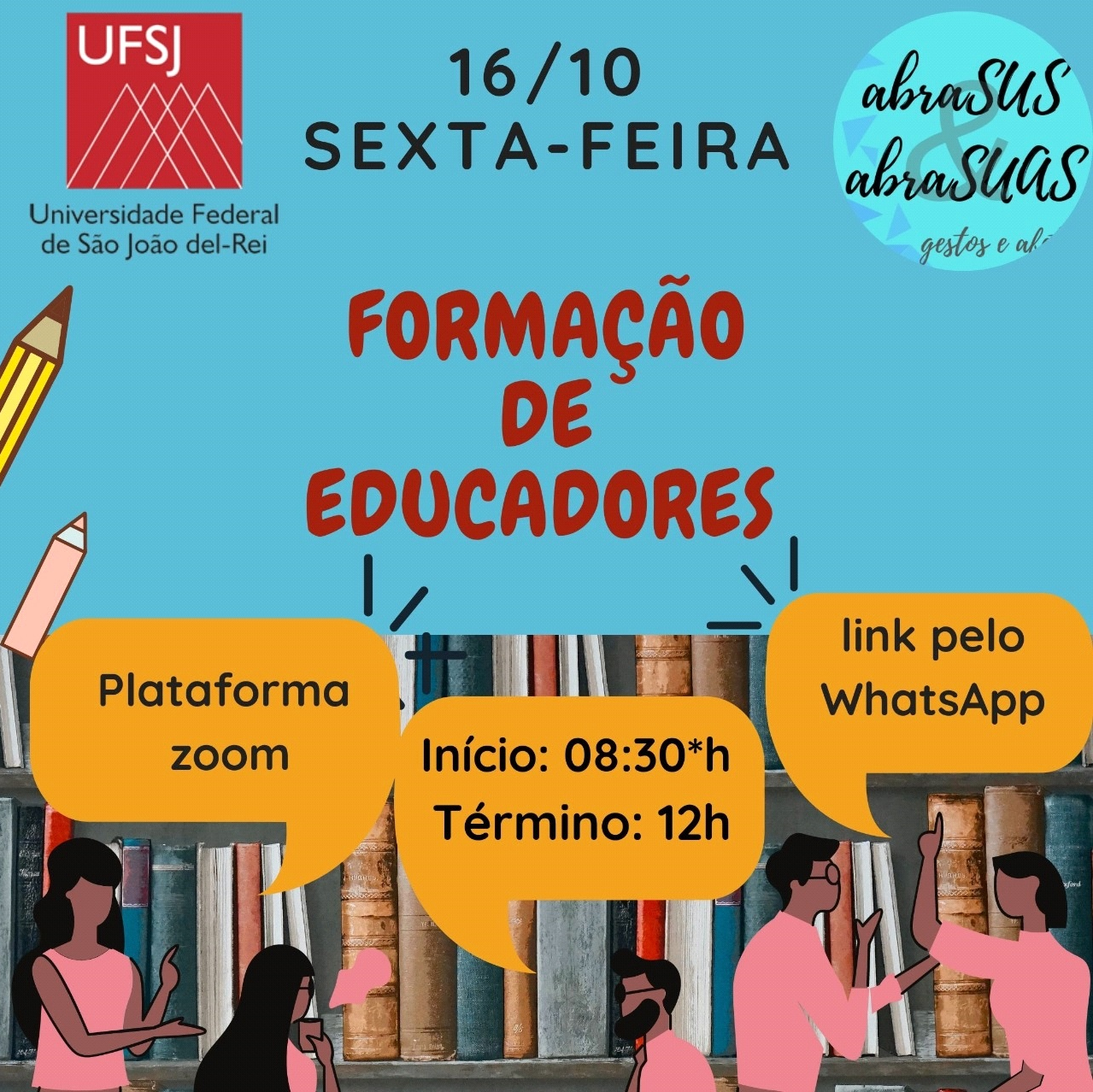 